高円宮賜杯第42回全日本学童軟式野球大会マクドナルド・トーナメント≪観戦者健康チェック・連絡者シートQRコード≫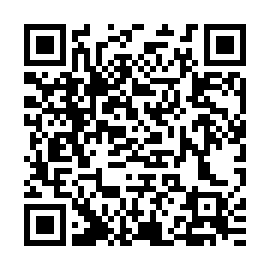 ※Googleフォームに移行します主催：公益財団法人　全日本軟式野球連盟主管：公益財団法人　東京都軟式野球連盟